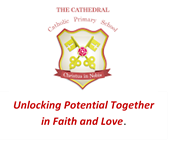 Tuesday 5th  September 2023Dear Parents and Carers,Welcome to Year Six! We are delighted to be teaching your child this year and we are looking forward to helping unlock their full potential. Mr Hodder and Mrs Copsey will be teaching the class all week, with Miss McShane covering those times when Mr Hodder is busy with his Senior Leadership role. Year Six is all about consolidating our learning and preparing to take those first, tentative steps on to a larger world!  Learning times tables will be a huge focus this year so please help your child to practise them at home.  Children need to learn their tables frontwards, backwards, sideways and all ways!In Year Six, we also continue with daily reading at home.  Your child should be reading for at least 15 minutes each day – don’t forget to sign their planner to show they have been reading as this will help them to work towards gaining their reading key. Please encourage your child to record books they have read that are not from school too.PE day this term is Tuesday and Thursday. Remember to come into school dressed in your full PE kit on these days.  This will save us lots of time and allow you to wash your kit more regularly! Guitar is every Tuesday – guitars must be brought into school and returned home to practice every week.HomeworkSpelling – In Year 6 we shall use Purple Mash spellings – which children will be expected to practise at home.Maths - Every week your child will complete their Maths homework in their Maths home-learning book, which will be set on a Thursday and be expected to be completed and handed in by the following Monday.It is crucial that every child has pencil and paper at home to complete their homework properly.  Showing workings is an important part of learning.  As is making mistakes, getting it wrong and trying, trying and trying again!  Please support your child to become a resilient and independent learner. Half-term Project - In Year Six, pupils will be set a mini-project, which will be completed gradually over the half-term. To ensure the best learning opportunities and to equip children with the time-management and independent learning skills they will need for high school, these projects should be worked on every week. To ensure this, Mr Hodder will ask children to share there progress each Wednesday and remind everyone of the hand-in dates.CommunicationWe will continue to update the school website with our class news. Please remember to check your parent app regularly to keep in touch with what is happening in school.  We will be reducing the amount of paper letters we send out so it is important that we have up to date email addresses and that you can access the parent app.There is an important Meet the Teacher and Online Safety Meeting for Year 6 after school on Wednesday 13th of September  at 4.15pm – it is crucial you attend as recent changes to how we keep our children safe online may prevent your child accessing the internet in school unless the meeting is attended.Finally, we value good communication with parents, so please don’t hesitate to get in touch if you have any questions or concerns about your child in school. Email is the best way to contact us – my email address is at the bottom of this letter.Thank you for your support, Kind regards,Dr Karl HodderAssistant Head TeacherKey Stage 2 Leaderk.hodder@cathedral.lancs.sch.uk